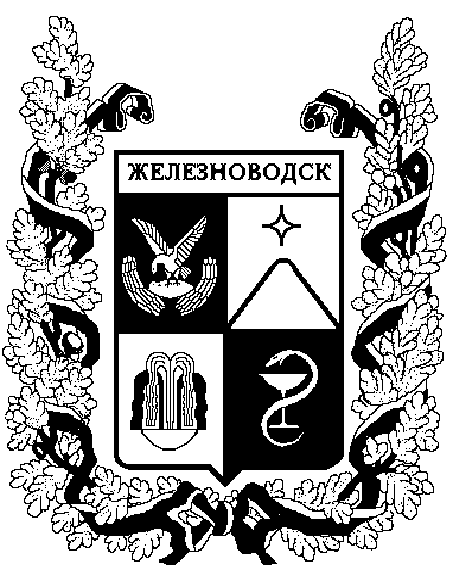 ПОСТАНОВЛЕНИЕадминистрации города-КУРОРТА железноводска ставропольского краяО внесении изменений в состав специальной комиссии  по борьбе с африканской чумой свиней при администрации города-курорта Железноводска Ставропольского края,  утвержденный постановлением администрации города-курорта Железноводска Ставропольского края от     10 июня 2014 г. № 483 «Об осуществлении специальных мероприятий по недопущению распространения африканской чумы свиней и ликвидации очага инфекции в случае его возникновения на территории  муниципального образования  города-курорта Железноводска Ставропольского края»	В соответствии с Федеральным законом от 06 октября 2003 г.               № 131-ФЗ «Об общих принципах организации местного самоуправления в Российской Федерации», постановлением Правительства Ставропольского края от 24 октября 2008 г. № 165-п «О некоторых вопросах организации предупреждения и ликвидации африканской чумы свиней на территории Ставропольского края», Уставом города-курорта Железноводска Ставро-польского края, в связи с произошедшими кадровыми изменениями ПОСТАНОВЛЯЮ:         1. Внести в состав специальной комиссии по борьбе с африканской чумой свиней при администрации города-курорта Железноводска Ставро-польского края, утвержденный постановлением администрации города-курорта Железноводска Ставропольского края от 10 июня 2014 г. № 483  «Об  осуществлении специальных мероприятий по недопущению распрост-ранения африканской чумы свиней и ликвидации очага инфекции в случае его возникновения на территории  муниципального образования  города-курорта Железноводска Ставропольского края» (в редакции  постановления администрации города-курорта Железноводска Ставропольского края от    
19 марта 2015 г. № 216)  (далее –  специальная комиссия), следующие изменения:	1.1. Исключить из состава специальной комиссии Макарова Ю.Г., Беляева И.А., Дюкареву Л.А., Манжуло Е.Е., Никитину В.Г.	1.2. Включить в состав специальной комиссии следующих лиц: 	1.3. Указать новые должности следующих лиц специальной комиссии:	2. Опубликовать настоящее постановление в общественно-полити-ческом еженедельнике «Железноводские ведомости» и разместить на официальном сайте Думы города-курорта Железноводска Ставропольского края и администрации города-курорта Железноводска Ставропольского края в сети Интернет.3. Контроль за выполнением настоящего постановления возложить на первого заместителя главы  администрации  города-курорта  Железноводска  Ставропольского края Бондаренко Н.Н.	4. Настоящее постановление вступает в силу со дня его подписания.Глава города-курортаЖелезноводскаСтавропольского края                                                                       Е.И. МоисеевПроект   постановления  подготовлен   Управлением   городского   хозяйства   администрации города-курорта Железноводска Ставропольского краяНачальник Управления городскогоХозяйства администрации города-курорта                                    Железноводска Ставропольского края 				       Г.И. КаспаровПроект вносит:Первый заместитель главыадминистрации города-курортаЖелезноводска Ставропольского края				  Н.Н. БондаренкоПроект визируют:Заместитель главы администрациигорода-курорта ЖелезноводскаСтавропольского края - начальник управленияимущественных отношений администрациигорода-курорта Железноводска               		                   И.В. ГречишниковРуководитель отдела по информационной политике   и   информатизации администрации города-курортаЖелезноводска Ставропольского  края                                           А.И. БоровикРуководитель отдела по мобилизационнойподготовке и чрезвычайным ситуациямадминистрации города-курорта Железноводска Ставропольского края		                           П.Ю. СоболевРуководитель отдела по экономике, торговле,инвестициям, курорту и туризму администрации города-курорта Железноводска Ставропольского края                                          Л.Г. ЛомакинаРуководитель отдела координации и контроля в сфере благоустройства администрации города-курортаЖелезноводска Ставропольского края                                           О.В. ЗеваловаИсполняющий обязанности начальникаФинансового управления администрации города-курорта Железноводска Ставропольского края                                Л.А. ЗубоваРуководитель юридического отделаадминистрации города-курортаЖелезноводска Ставропольского края		                          Е.Л. ОсинцеваРуководитель отдела по обеспечению деятельности администрации города-курорта Железноводска Ставропольского края			                   Г.В. РудковаСогласовано:Начальник Отдела Министерствавнутренних дел Российской Федерациипо городу Железноводску                                                                 С.Н. Горский03 декабря 2019 г.              г.Железноводск№1060ЗеваловаОльга Викторовнаруководитель отдела координации и контроля в сфере благоустройства администрации города-курорта Железноводска Ставропольского края, член специальной комиссииЗубоваЛюдмила АнатольевнаСоболев Павел Юрьевичисполняющий обязанности начальника Финан-сового управления администрации города-курорта Железноводска Ставропольского края, член специальной комиссиируководитель отдела по мобилизационной подготовке и чрезвычайным ситуациям администрации города-курорта Железноводска Ставропольского края, член специальной комиссииШахпазоваЮлия Игоревназаместитель руководителя одела по экономике, торговле, инвестициям, курорту и туризму администрации города-курорта Железноводска Ставропольского края, член специальной комиссииЗубов Максим Анатольевичзаместитель начальника полиции (по охране  общественного порядка) Отдела Министерства внутренних дел России по городу Железновод-ску, подполковник полиции, член специальной комиссии (по согласованию)ДробятцкаяЛюдмила Михайловнаглавный специалист отдела жилищно-комму-нального хозяйства и благоустройства Управ-ления городского хозяйства администрации города-курорта Железноводска Ставропольского края, секретарь специальной комиссииЗемцоваНаталья Викторовнаведущий специалист-эксперт Территориального отдела Управления Федеральной службы по надзору в сфере защиты прав потребителей и благополучия человека по Ставропольскому краю в городе Пятигорске, заместитель председателя специальной комиссии (по согласованию)МатвиенкоЕвгений Петровичглавный врач государственного бюджетного учреждения здравоохранения Ставропольского края «Железноводская городская больница», член специальной комиссии (по согласованию)